РЕШЕНИЕСорок первой сессии Совета депутатов четвертого созыва «24 »  июля 2023 года                    с. Черный Ануй                                    N 41-112О внесении изменений в решение сессии Советадепутатов от 17.11.2017 г. № 38-124 «О земельном налоге на территории муниципального образованияЧерноануйское сельское поселение» В соответствии с пунктом 4 статьи 12, статьями 387, 394, 397 Налогового кодекса Российской Федерации (далее – Кодекс), подпунктом 2 пункта 1 статьи 14 Федерального закона от 6 октября 2003 года № 131-ФЗ «Об общих принципах организации местного самоуправления в Российской Федерации», Федеральным законом от 29 сентября 2019 года № 325-ФЗ «О внесении изменений в части первую и вторую Налогового кодекса Российской Федерации», Федеральным законом от 15 апреля 2019 года № 63-ФЗ «О внесении изменений в часть вторую Налогового кодекса Российской Федерации и статью 9 Федерального закона “О внесении изменений в части первую и вторую Налогового кодекса Российской Федерации и отдельные законодательные акты Российской Федерации о налогах и сборах”, руководствуясь Уставом муниципального образования Черноануйское сельское поселение, сельский Совет депутатов Черноануйского сельского поселенияРЕШИЛ: 1. Внести в решение Совета депутатов от 17.11.2017 г. № 38-124 следующие изменения:1)  п.4 Решения  изложить в следующей редакции:- налог подлежит уплате налогоплательщиками-организациями в срок не позднее 28 февраля года, следующего за истекшим налогоплательщиками –организациями в срок не позднее 28-го числа месяца, следующего за истекшим отчетным периодом.2 . Контроль за исполнением настоящего решения возлагаю на себя.     Глава Черноануйского сельского поселения:                          Т.А.АкатьеваРоссийская ФедерацияРеспублика АлтайСовет депутатовмуниципального образованияЧерноануйскоесельское поселение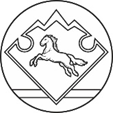 Россия  ФедерациязыАлтай РеспубликаЧаргы-Оозы  jурт                          муниципал                                 тозолмонин                                        депутаттар Соведи